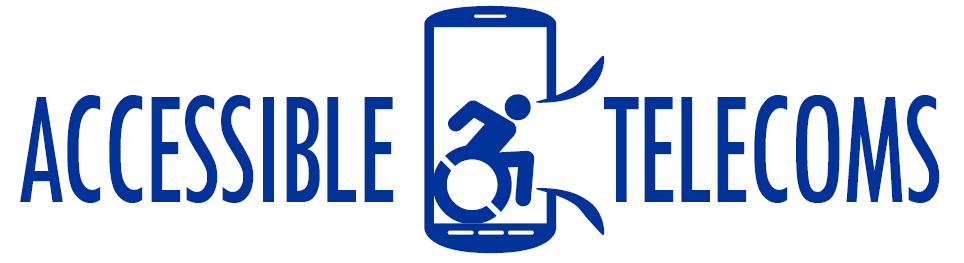 Refreshable Braille DisplaysRefreshable Braille Displays allow people who are deaf or blind to use mobile phones, tablets, computers and other smart devices.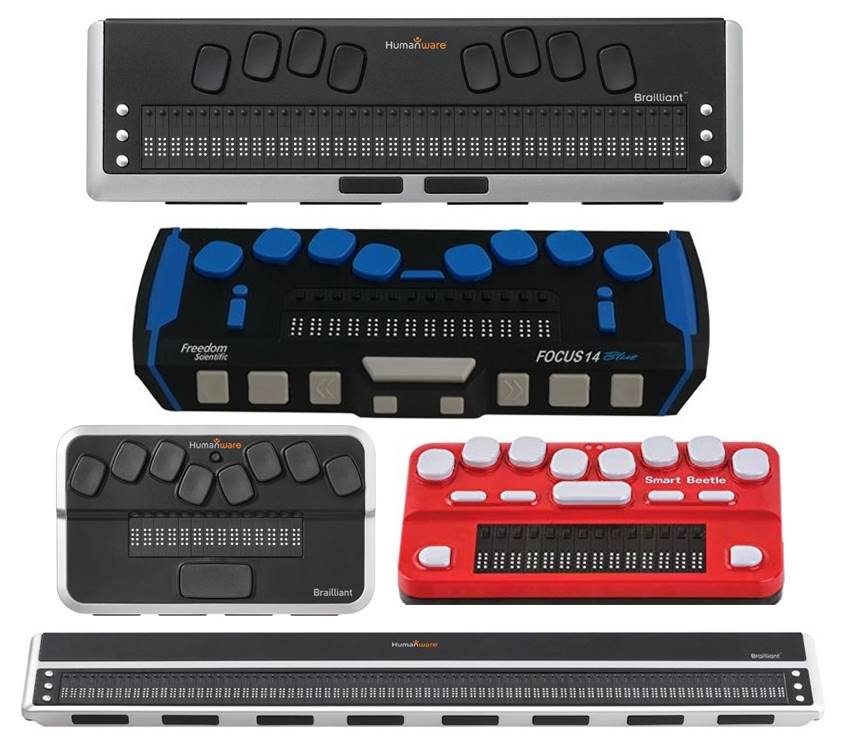 Type of accessory: Braille DisplaysHow do you use these accessories?Pair these accessories to your mobile phone or tablet via Bluetooth. The refreshable braille display will show the text of each app as you browse them and you will be able to enter text on text fields using the 8-key braille keyboard. Use this accessory to access the SMS or internet functions of your phone to contact the National Relay Service for assistance to complete a phone call.Video showing the use of a Refreshable Braille Display with an Apple tabletThese accessories connect to phones via: Audio Jack:	NoBluetooth:	YesWi-Fi:	NoMicro USB:	NoOther:	NoIs there any other piece of equipment required for this accessory to work properly with a phone?No, these accessories do not require any additional equipment to connect or work properly with a smart phone or tablet.Apple devices have a built-in braille access when using the VoiceOver Screen Reader. However for Android devices, you must download the Google BrailleBack App to support the use of Bluetooth braille displays. Compatibility:Most Refreshable Braille Displays are compatible with Android, Apple and Microsoft devices. Each Braille Display will be compatible with a different operating system.Popular Refreshable Braille Displays available in Australia:HumanWare Brailliant BI 40 Braille Display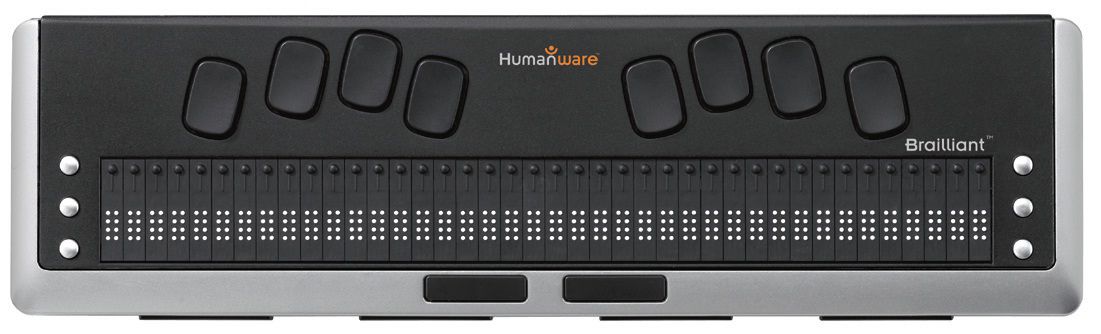 Features:40 Braille cellsDesigned for extensive reading Eight-key braille keyboardSix command keysFour thumb keysTwo spacebarsCurser router keysUSB 2.0. and Bluetooth V2.1Lasts up to 20 hours with BluetoothAutomatic shut-offCompatibility: Windows 10, Android 4.4+, all iOS, and Mac OSX10.8 or later.Available at: Vision Australia and Humanware. You can also find a Humanware distributor near you.More information on:	HumanWare Brailliant BI 40 Web PageHumanWare Brailliant Support Web PageHumanWare Brailliant BI 80 Braille Display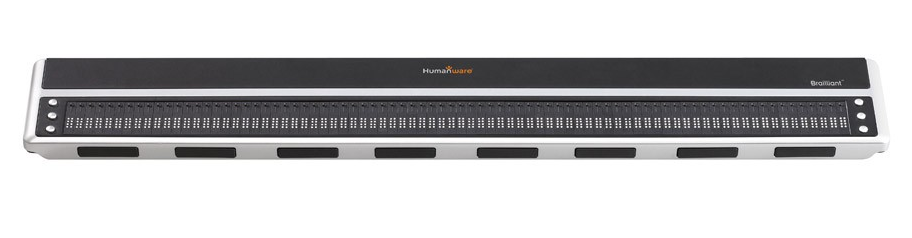 Features:80 Braille cellsDesigned for extensive reading Eight-key braille keyboardSix command keysFour thumb keysTwo spacebarsCurser router keysUSB 2.0. and Bluetooth V2.1Lasts up to 20 hours with BluetoothAutomatic shut-offCompatibility: Windows 10, Android 4.4+, all iOS, and Mac OSX10.8 or later.Available at: Humanware. You can also find a Humanware distributor near you.More information on:	HumanWare Brailliant BI 80 Web PageHumanWare Brailliant Support Web PageHumanWare Brailliant Display 14 Cells with input (BI14)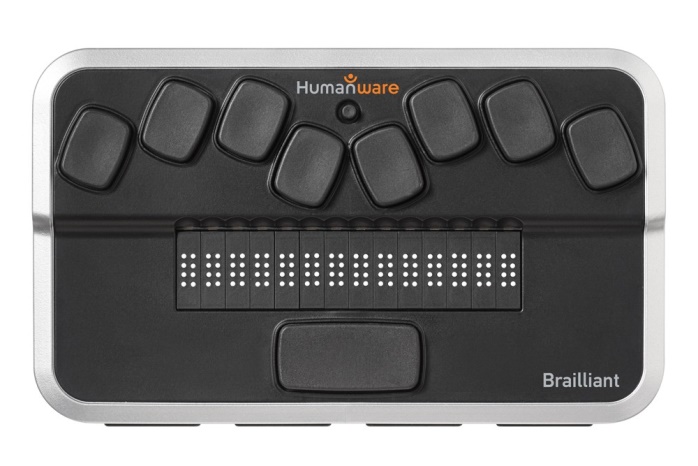 Features:14 Braille cellsRugged design built for the user on the goVery light: 285 G 0.63 lbs.Ergonomic traditional 8-dot braille input keysComfortable typing experience with a note taker style spacebarHumanWare signature thumb keysBuilt-in intelligence allows for increased productivity anywherePair up to 5 Bluetooth devices at once Plus one USB connectionBrailliant Sync ensures notes taken on the BI14 are available everywhere!Compatibility: Windows 10, Android 4.4+, all iOS, and Mac OSX10.8 or later.Available at: Vision Australia and Humanware. You can also find a Humanware distributor near you.More information on:	HumanWare Brailliant BI 40 Web PageHumanWare Brailliant Support Web PageFocus 14 5th Gen Blue Braille Display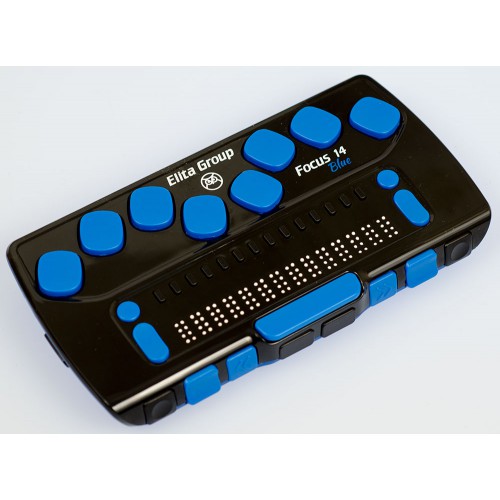 Features:14 Braille cells8-dot Braille keyboardSeamless Braille with a more crisp and uniform feelCompact and durable - designed for portabilityConvenient front panel controls and customizable NAV rockersOur exclusive NAV Rockers let you rapidly scroll by line, sentence, paragraph, or pan through a documentMenu button, conveniently centred above the cursor router buttons, for quick access to calendar, clock, Bluetooth connections, and moreBuilt-in Scratchpad with BRF Book ReaderSelect your personal Braille firmness with VariBrailleUSB-C micro connector - always right-side-up to reduce wear and tearCharge battery via USBUnique use-in carrying caseWeight: Approximately 283 grams (10 oz.)Compatibility: Is compatible with iOS 11 or later and Android devices with Google BrailleBackAvailable at: QuantumMore information on:	Focus 14 Wireless Braille Display Brochure (Download)Focus 14 Blue Generation 5 Braille Display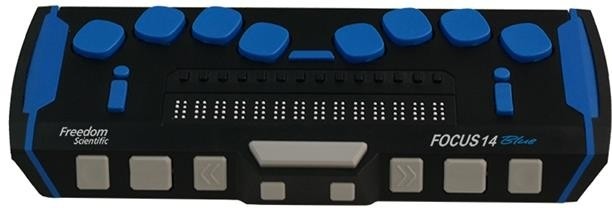 Features:14 Braille cells8-dot Braille keyboardSmooth, paper-like feelConvenient thumb key and panning buttonsOur exclusive NAV Rockers let you rapidly scroll by line, sentence, paragraph, or pan through a documentMenu button for quick access to settingsAdjustable key repeat for rapid scrolling and panningSelect your personal Braille firmness with VariBrailleTime and Date displayOut-of-the box compatibility with Apple® iOS 11 or later and Android devicesCompatibility: Is compatible with iOS 11 or later and Android devices with Google BrailleBackAvailable at: Quantum and Vision Australia.More information on:Focus 14 Freedom Scientific Web PageFocus 14 Blue - 5th Generation Braille Display Website Focus 40 Blue Generation 5 Braille Display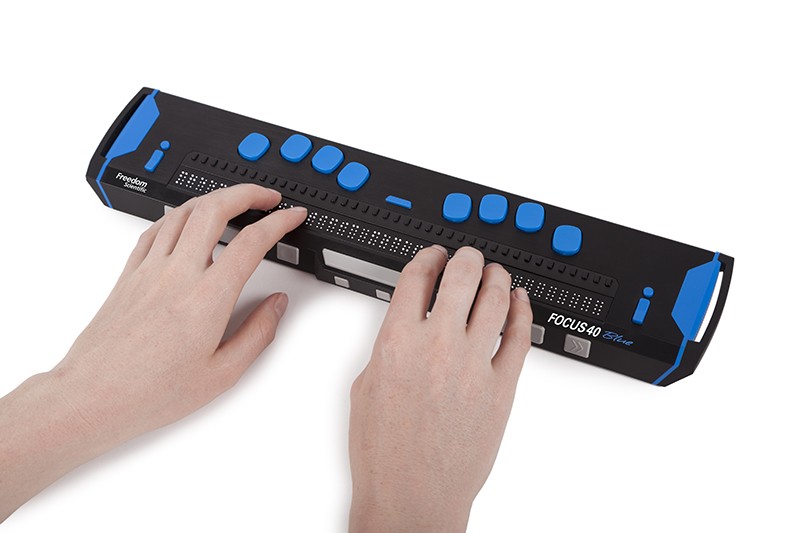 Features:40 Braille cells8-dot Braille keyboardSmooth, paper-like feelConvenient thumb key and panning buttonsOur exclusive NAV Rockers let you rapidly scroll by line, sentence, paragraph, or pan through a documentMenu button for quick access to settingsAdjustable key repeat for rapid scrolling and panningSelect your personal Braille firmness with VariBrailleTime and date displayCompatibility: Is compatible with iOS 11 or later and Android devices with Google BrailleBackAvailable at: Quantum.More information on:Focus 40 Freedom Scientific Web PageFocus 40 Blue - 5th Generation Braille Display WebsiteSmart Beetle Braille Display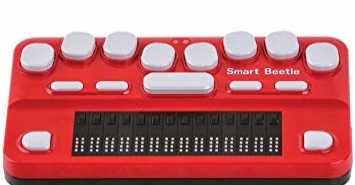 Features:Allows full access to phone via Braille Output on the display and input via braille keyboard. Braille can be customized to Grade 1 or Grade 2. Can Pair with 5 Bluetooth Devices.Available at: Pacific Vision and Vision Australia.More information on:	HIMS Smart Beetle Web PageSmart Beetle ResourcesIs there any training available for these accessories?Training and demonstrations might be available directly from retailers.Please contact HumanWare Australia, Quantum and Vision Australia for demonstrations and training on their products. Ablelink  can also provide training on learning how to use Braille devices.Connecting to Braille Displays on iOS and Android Voice Control – AppleVoice Control on Apple comes built-in to the latest Apple iPhone and iPad devices, allowing you to fully control you device using your voice. It also has a braille access feature enabled when using the screen reader. Utilizing this braille access allows a user to receive braille output on a supported braille display, and if the display has input keys, one can actually control the iOS device without ever touching the device's touch screen.  Compatibility: Available for iOS 3.0 and up. Some devices will have Voice Control built in to Siri, the iOS personal assistant, however for information on changing Voice Control for earlier versions please see the Apple Support Page.More information at: Apple Voice Control Support Web PageHow to navigate with Voice Control on iPhone or iPad Video (YouTube)Google BrailleBackThe Google BrailleBack App is required for android devices to support braille devices. This app lets you connect a supported refreshable braille display to your device via Bluetooth. Screen content will be presented on the braille display and you can navigate and interact with your device using the keys on the display. It works together with the TalkBack app to give a combined braille and speech experience, allowing you to input text using your braille keyboard.Once installed, you must activate your braille device for the app to work. Steps to activate include: Go to Settings > Accessibility > turn on BrailleBack switch and then go back to Settings > Bluetooth > pair your Bluetooth braille display. Instructions on installing and turning on BrailleBack on your device and a list of compatible braille devices can be found at BrailleBack Android Support Web Page or Freedom Scientific Braille and Android Info Web PageCompatibility: Requires Android 4.1 and upPrice: Free.You can download this app from the Google Play Store.